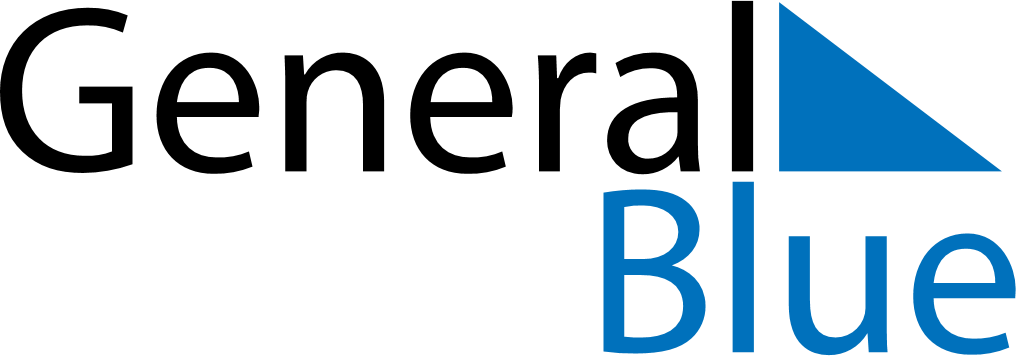 May 2024May 2024May 2024May 2024May 2024May 2024Bjoerkskatan, Norrbotten, SwedenBjoerkskatan, Norrbotten, SwedenBjoerkskatan, Norrbotten, SwedenBjoerkskatan, Norrbotten, SwedenBjoerkskatan, Norrbotten, SwedenBjoerkskatan, Norrbotten, SwedenSunday Monday Tuesday Wednesday Thursday Friday Saturday 1 2 3 4 Sunrise: 3:50 AM Sunset: 9:05 PM Daylight: 17 hours and 14 minutes. Sunrise: 3:47 AM Sunset: 9:09 PM Daylight: 17 hours and 22 minutes. Sunrise: 3:43 AM Sunset: 9:13 PM Daylight: 17 hours and 29 minutes. Sunrise: 3:39 AM Sunset: 9:16 PM Daylight: 17 hours and 37 minutes. 5 6 7 8 9 10 11 Sunrise: 3:35 AM Sunset: 9:20 PM Daylight: 17 hours and 44 minutes. Sunrise: 3:31 AM Sunset: 9:24 PM Daylight: 17 hours and 52 minutes. Sunrise: 3:27 AM Sunset: 9:27 PM Daylight: 17 hours and 59 minutes. Sunrise: 3:24 AM Sunset: 9:31 PM Daylight: 18 hours and 7 minutes. Sunrise: 3:20 AM Sunset: 9:35 PM Daylight: 18 hours and 14 minutes. Sunrise: 3:16 AM Sunset: 9:38 PM Daylight: 18 hours and 22 minutes. Sunrise: 3:12 AM Sunset: 9:42 PM Daylight: 18 hours and 29 minutes. 12 13 14 15 16 17 18 Sunrise: 3:08 AM Sunset: 9:46 PM Daylight: 18 hours and 37 minutes. Sunrise: 3:05 AM Sunset: 9:50 PM Daylight: 18 hours and 45 minutes. Sunrise: 3:01 AM Sunset: 9:54 PM Daylight: 18 hours and 52 minutes. Sunrise: 2:57 AM Sunset: 9:57 PM Daylight: 19 hours and 0 minutes. Sunrise: 2:53 AM Sunset: 10:01 PM Daylight: 19 hours and 8 minutes. Sunrise: 2:49 AM Sunset: 10:05 PM Daylight: 19 hours and 15 minutes. Sunrise: 2:46 AM Sunset: 10:09 PM Daylight: 19 hours and 23 minutes. 19 20 21 22 23 24 25 Sunrise: 2:42 AM Sunset: 10:13 PM Daylight: 19 hours and 31 minutes. Sunrise: 2:38 AM Sunset: 10:17 PM Daylight: 19 hours and 38 minutes. Sunrise: 2:34 AM Sunset: 10:21 PM Daylight: 19 hours and 46 minutes. Sunrise: 2:30 AM Sunset: 10:25 PM Daylight: 19 hours and 54 minutes. Sunrise: 2:27 AM Sunset: 10:29 PM Daylight: 20 hours and 2 minutes. Sunrise: 2:23 AM Sunset: 10:33 PM Daylight: 20 hours and 9 minutes. Sunrise: 2:19 AM Sunset: 10:37 PM Daylight: 20 hours and 17 minutes. 26 27 28 29 30 31 Sunrise: 2:15 AM Sunset: 10:40 PM Daylight: 20 hours and 25 minutes. Sunrise: 2:11 AM Sunset: 10:44 PM Daylight: 20 hours and 33 minutes. Sunrise: 2:08 AM Sunset: 10:48 PM Daylight: 20 hours and 40 minutes. Sunrise: 2:04 AM Sunset: 10:52 PM Daylight: 20 hours and 48 minutes. Sunrise: 2:00 AM Sunset: 10:57 PM Daylight: 20 hours and 56 minutes. Sunrise: 1:56 AM Sunset: 11:01 PM Daylight: 21 hours and 4 minutes. 